Heat of Combustion LabAim: to determine and compare the heat of combustion of different fuel sources.Set up: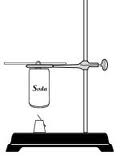 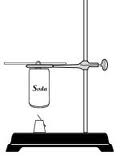 Possible fuel sources: (choose 2)	Methanol 			CH3OH	Ethanol  			CH3CH2OH	Propanol 			CH3CH2CH2OH	Butanol 			CH3CH2CH2CH2OH	Paraffin (candle) 		C25H52Use about 100ml of waterRemember: ΔH°c = (mH2O)(cH2O)(ΔTH2O)/#mols fuelWrite-up:Calculate the heat of combustion for both of your fuels. Find literature values for your fuels and determine your percent error for each. Discuss the sources for error in the lab and compare the %error for your two fuels. Based on all you have discovered, which of the two fuels you looked at is better?